Актовый зал школы – творческий и информационный центр развития детей (ремонт актового зала)» СОШ3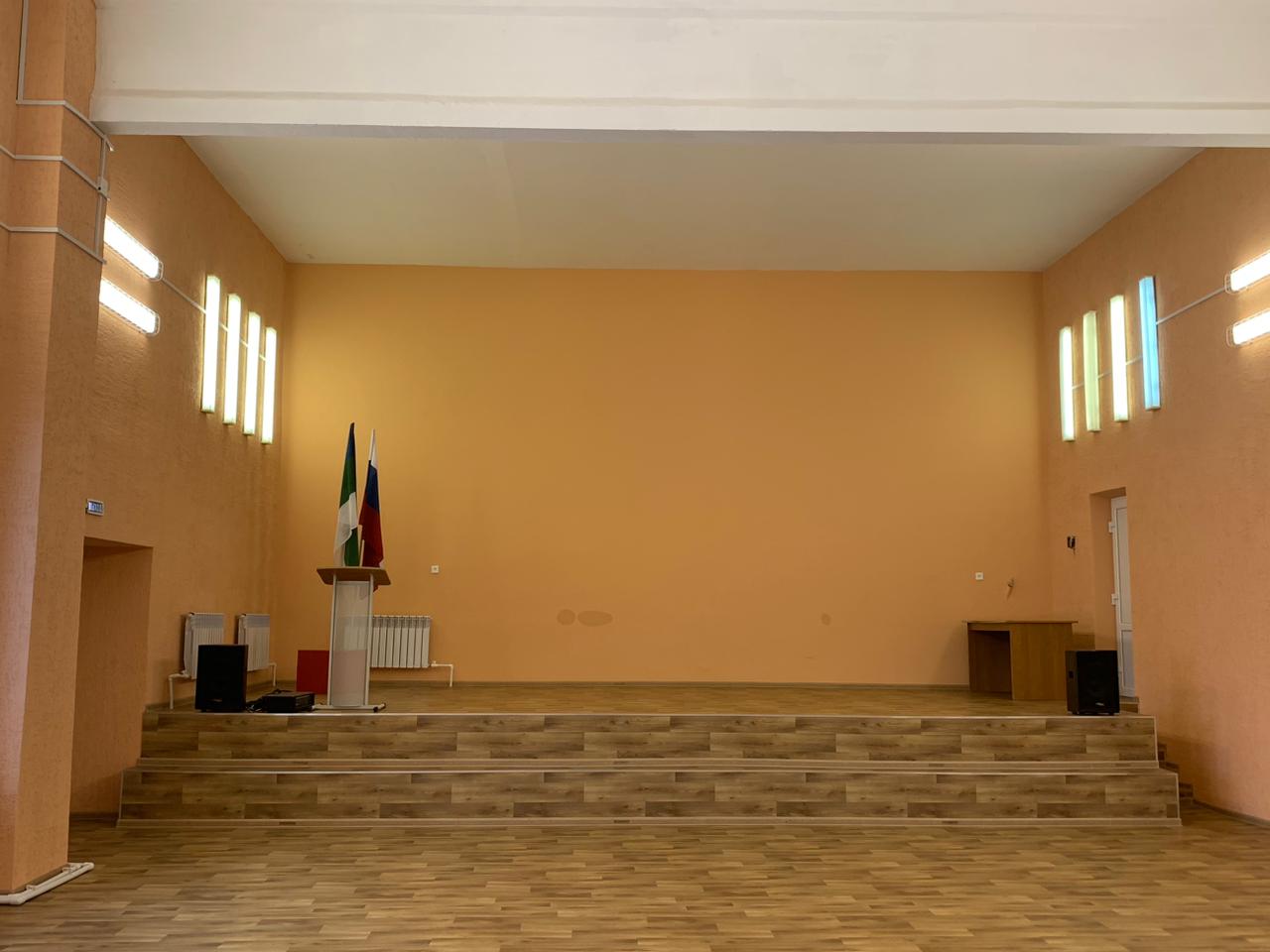 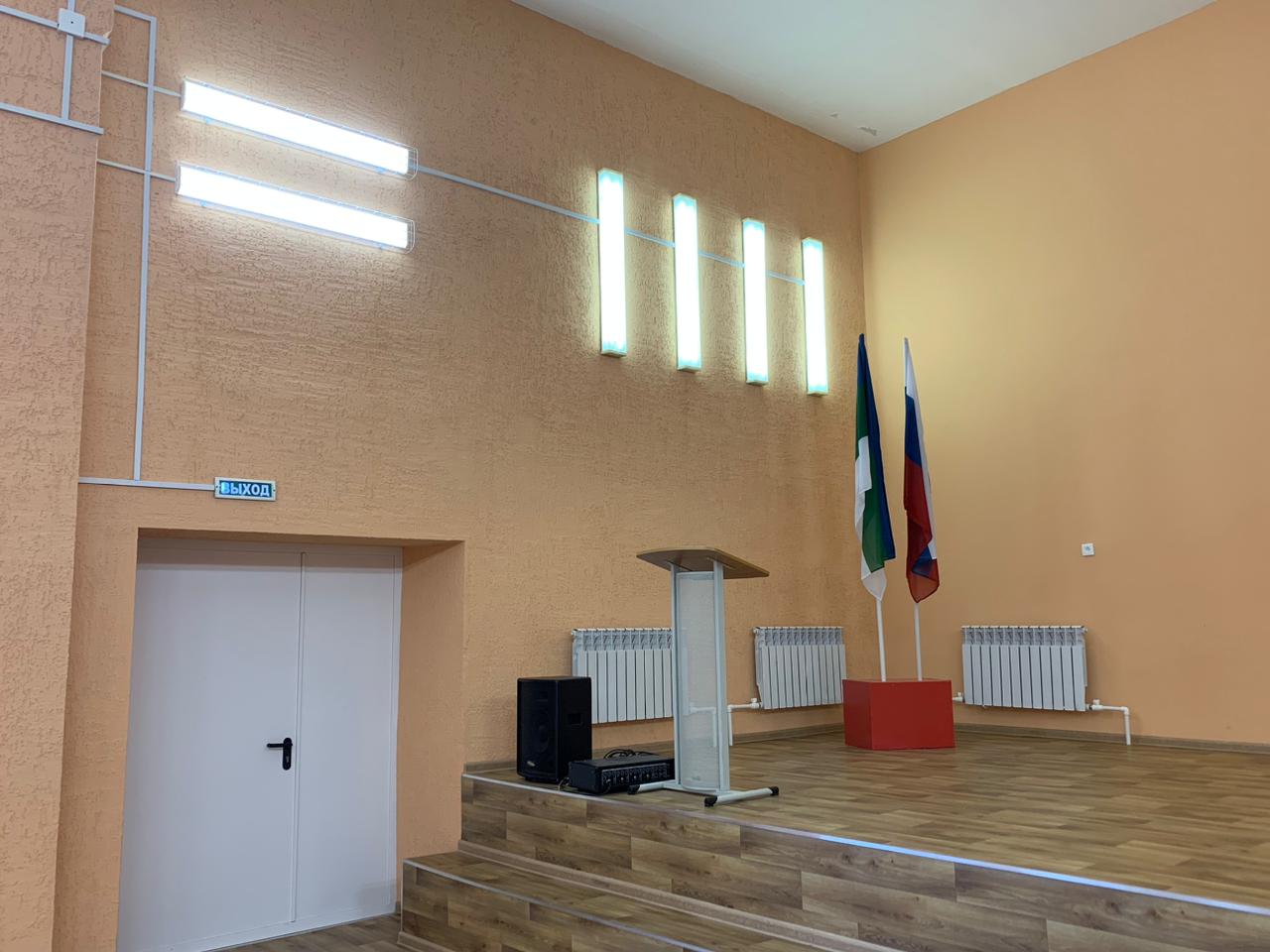 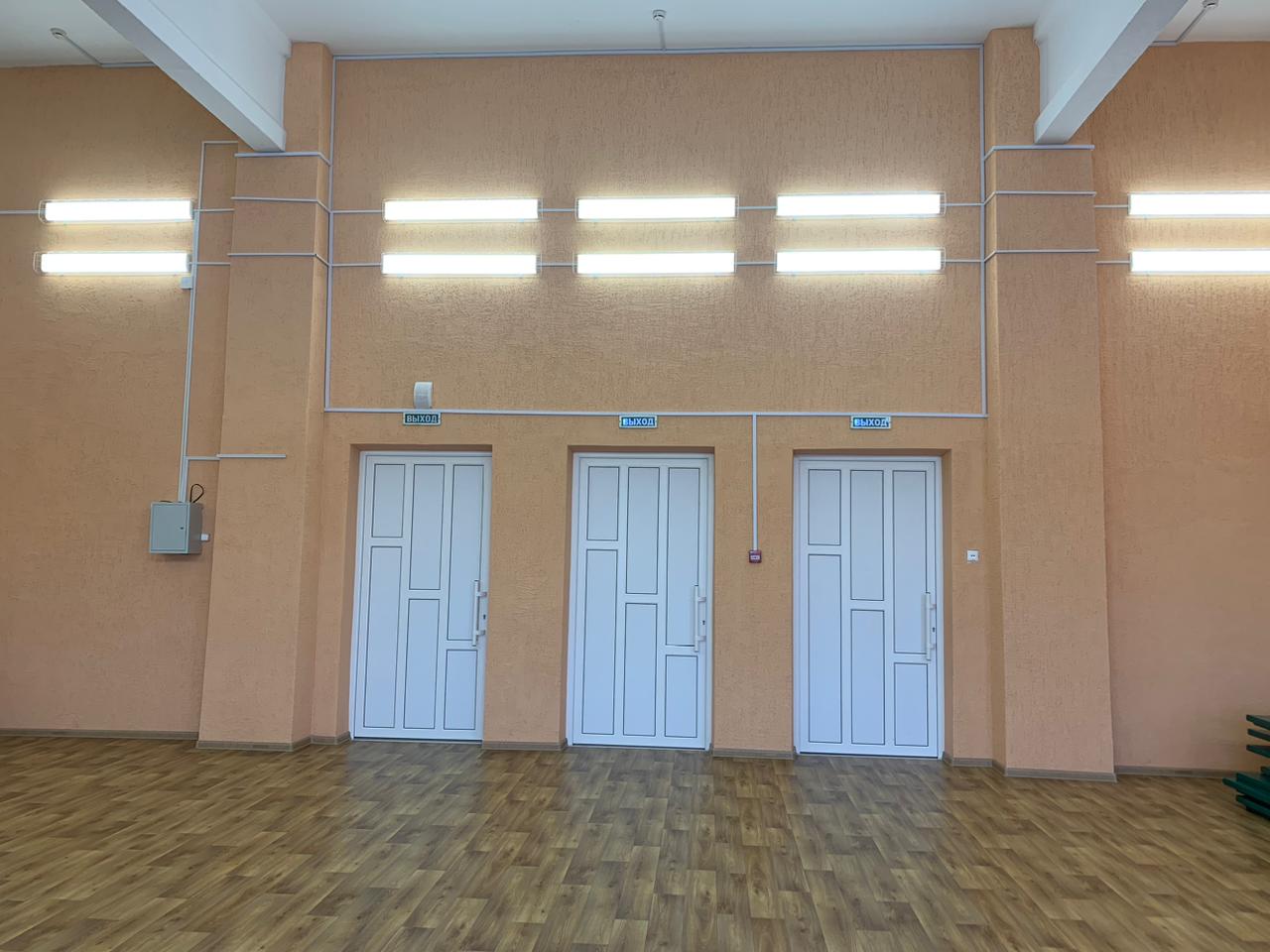 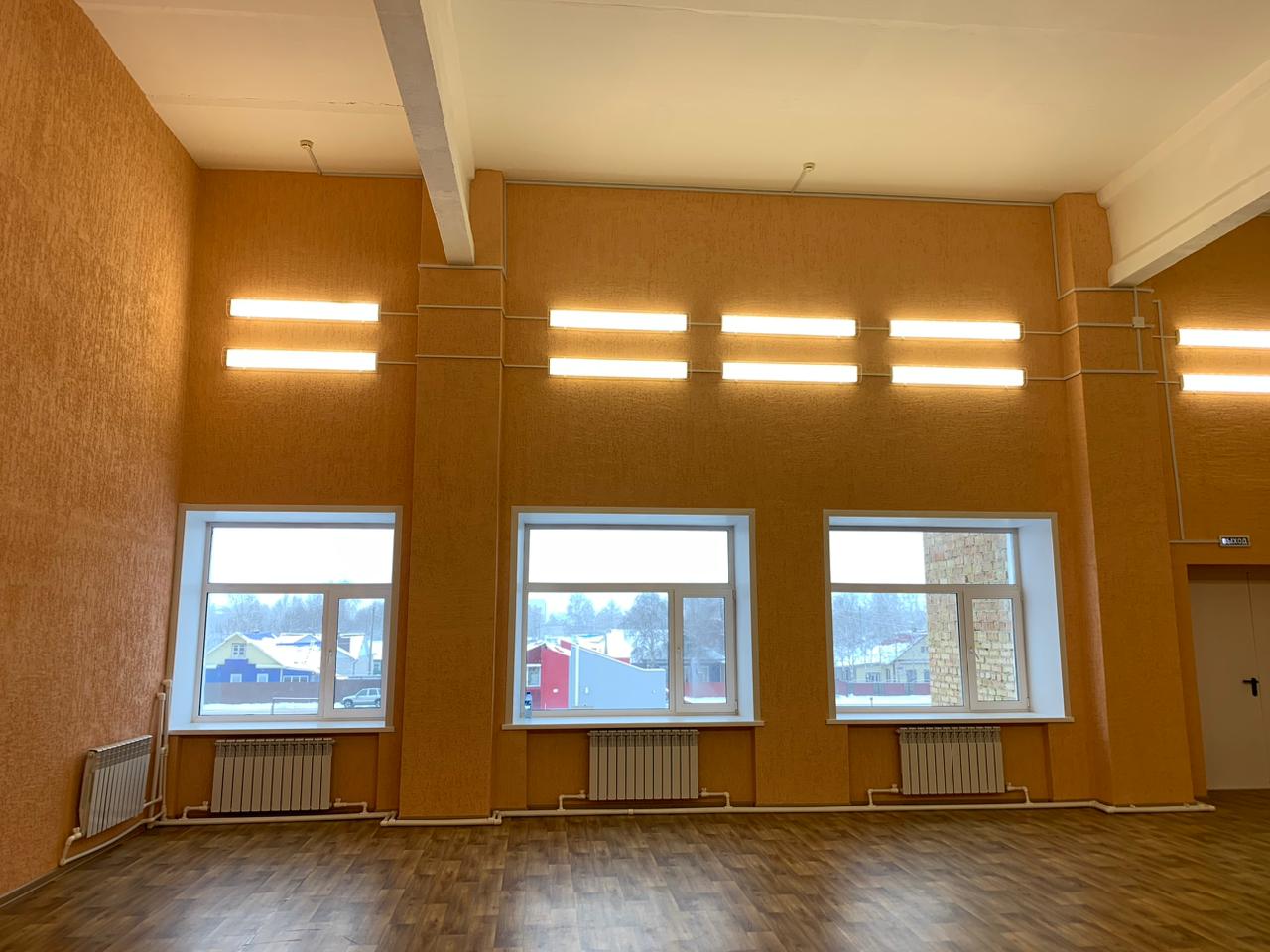 